Домашнее задание от 14.12.19. Для всех группТон/полутон: повторениеНарисовать клавиатуру на листе форматом А4, подписать расположение тонов и полутонов. И запомнить.Принести на следующий урок.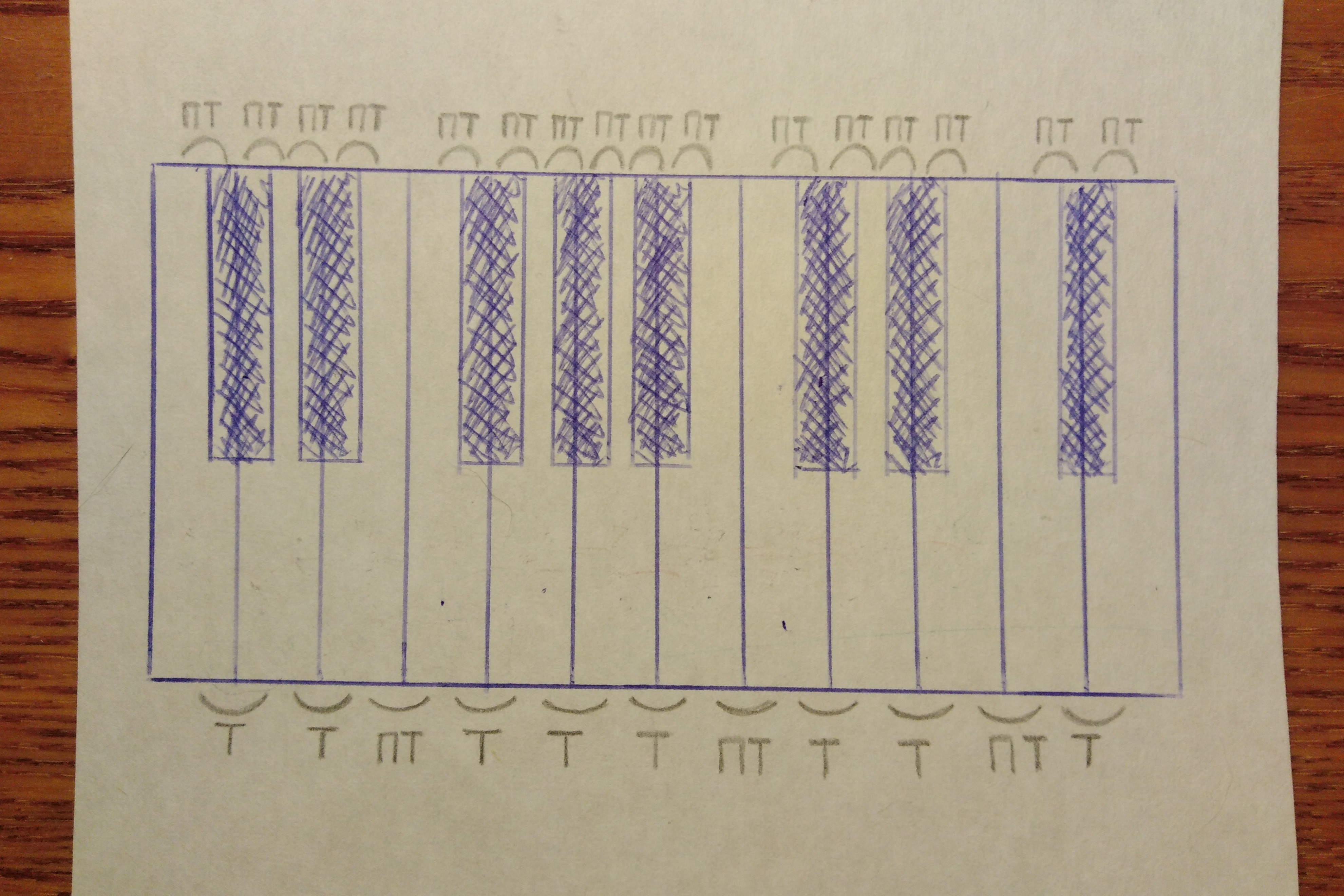 Игра «Вопрос-ответ»Повторяйте всё, ещё уверенней отвечайте на вопросы и без ошибок.Ноты;Понятия (не все поняли, что такое музыкальный размер, объясните ещё раз); Теория.РитмЧитать ритм с листа в разных комбинациях:1 ритм - 2 ритм - 3 ритм - 4 ритм1 ритм - 3 ритм - 2 ритм - 4 ритм2 ритм - 1 ритм - 4 ритм - 3 ритми т. д. Напишите ритмические рисунки на отдельных карточках.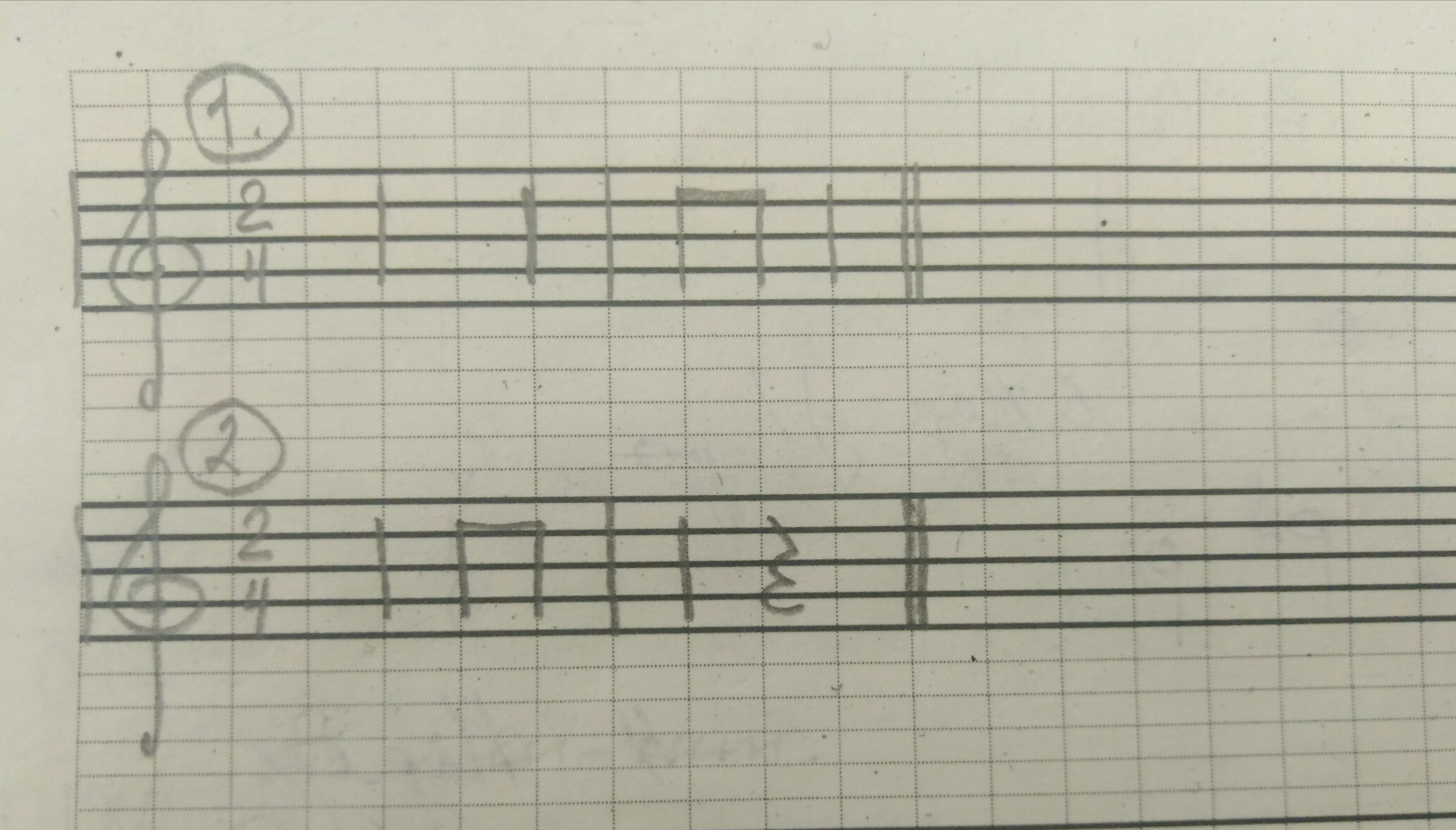 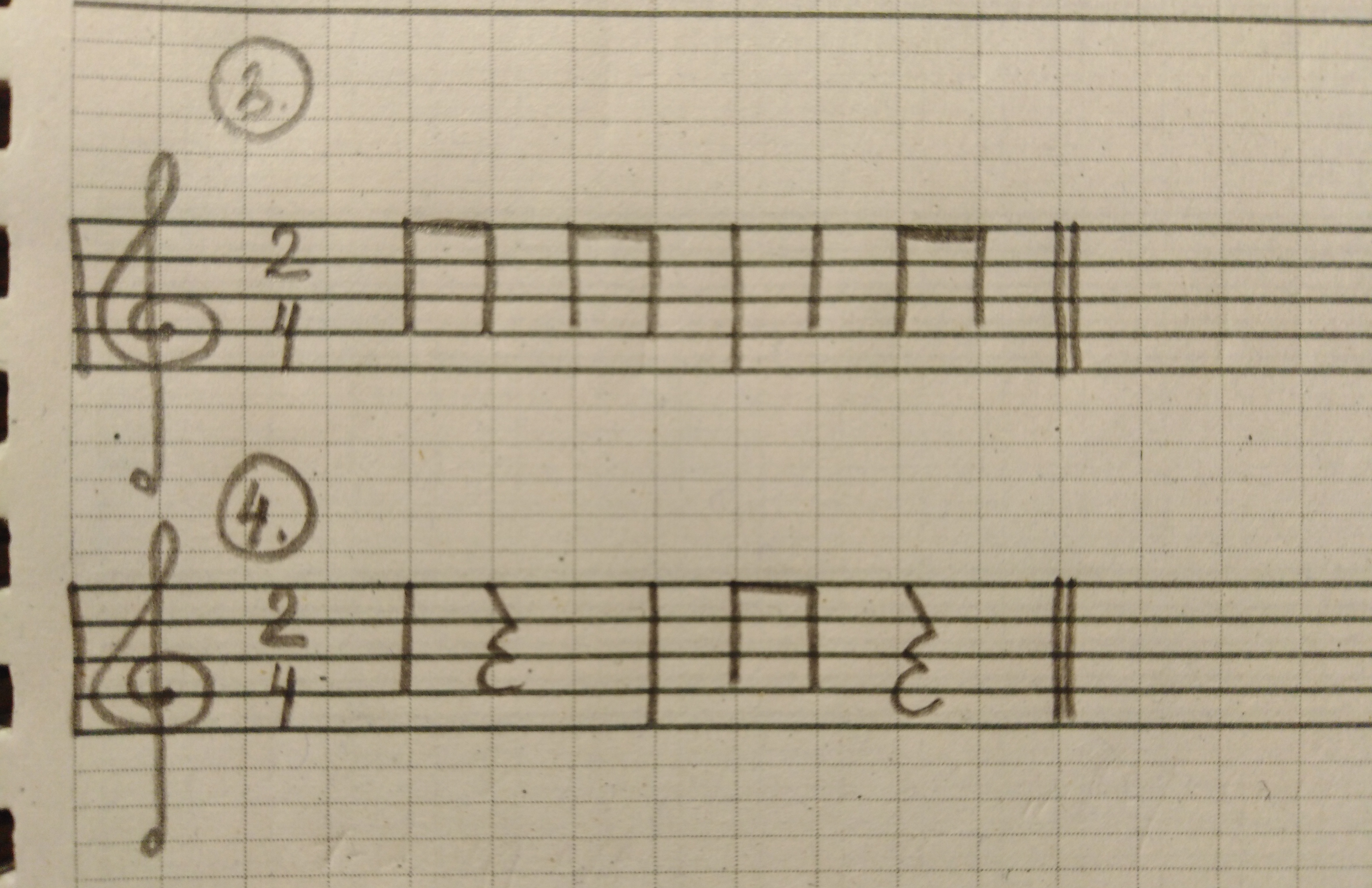 